THIS SALE AND SALE #4151 ARE ONE COMBINED SALE.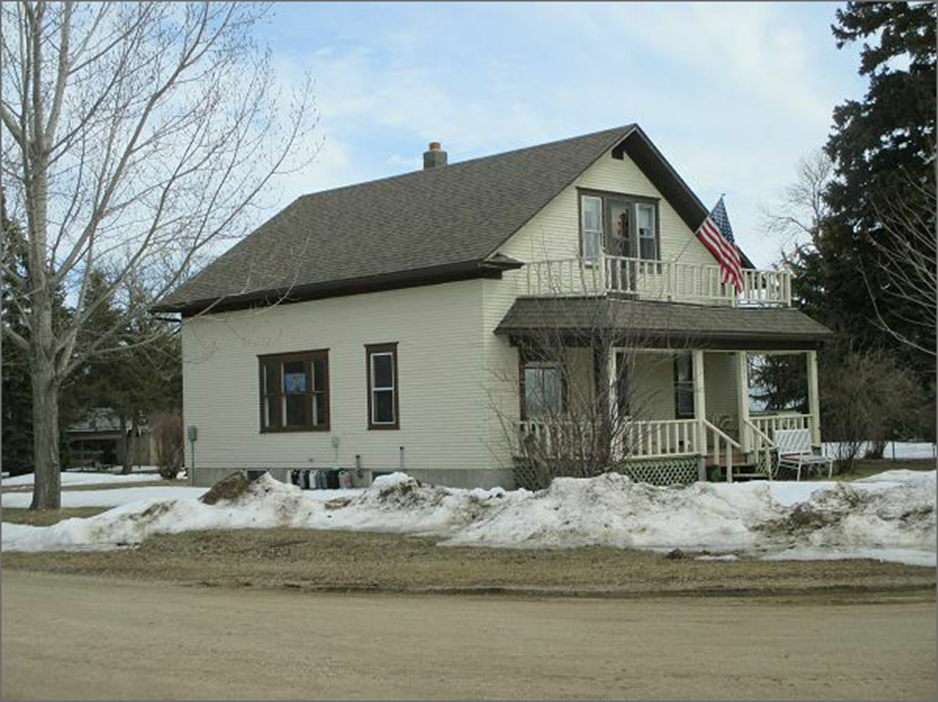 $50,000.00FERGUSEN-FRONING2400 3RD AVE. JAVAJAVA 1ST ADDN TO PAYNE’S PLAT LOTS 1 & 2 BLOCK 4RECORD #4152LOT SIZE 100’ X 140’                                                GROUND FLOOR 832 SQ FT1 ½ STORY SINGLE FAMILY                                    TOTAL LIVING AREA 1248 SQ FTBUILT IN 1920 + -                                                     2 BEDROOMS 1 BATH                ROOFED PORCH 176 SQ FTSOLID WALL PORCH 96 SQ FTSOLD WITH #4151 ON 2/2/18 FOR $50,000ASSESSED IN 2017 AT $10,945ASSESSED IN 2012 AT $9,190                                       RECORD #4152